Balatonföldvár, 2016. június 18–23.A verseny helye: Hotel Festival***, Balatonföldvár, Rákóczi u. 32- szálloda közvetlenül a Balaton partján fekszik, kertjében sportpályák (tenisz-, kézilabda-, foci-, tollaslabda- stb.), gyerekjátszótér, pingpongasztalok találhatók. A szállodának saját - külön térítés nélkül használható - parkolója van, valamennyi - 2 vagy 3 ágyas - szobája balatoni panorámás, erkélyes, fürdőszobás, képcsöves televízióval és hűtőszekrénnyel ellátott. A 3 ágyas szobák közül néhány pótágyazható. A hallban ingyenes a wifi internet-elérési lehetőség! Bővebben lásd a www.hotelfestival.hu honlapon. A verseny rendezője: a Hűvösvölgyi Sakkiskola Sport Club (HÜSI SC). Résztvevők: max. 2199 értékszámmal, versenyengedéllyel vagy FRD befizetéssel rendelkező sakkozók, korhatár nélkül.A lebonyolítás formája: 6 fordulós svájci rendszer. Játékidő, tempó: 70-70 perc+ lépésenként 30 másodperc többletidő zászlóleesésig. Várakozási idő 1 óra.A verseny programja: június 18-án, szombaton:	 		11.00 - 12.00, majd 12.30-13.00		beérkezés, regisztráció13.10 -				megnyitó13.30 -				1. fordulójúnius 19-22-ig, vasárnaptól szerdáig naponta	15.30 - 				2-5. fordulójnlius 23-án, csütörtökön:			  9.30 -				6. forduló13.30 -				eredményhirdetés14.30 - 16.30			villámversenyDíjazás: garantált díjalap a befizetett nevezési díjak 50 százaléka (6 fődíj, különdíjak: a nagyobb létszámú kategóriákat – szeniorok, ifik, gyerekek, nők stb. - külön díjazva). Ezen belül az I. díj garantáltan minimum 15.000.- Ft, legalább 40 induló esetén minimum 25.000.- Ft. A holtversenyek eldöntése: 1.) Buchholz-értékelés, 2.) Berger-Sonneborn-értékelés, 3.) progresszív pontszámítás, 4.) sorsolás.Játszma közben, a játékosnál nem lehet sem mobiltelefon, sem bármi más olyan elektronikus eszköz, mely a verseny helyszínén sakk lépéseket produkálhat tulajdonosaik számára. Megengedett azonban az ilyen eszközök tárolása a játékosok táskáiban, míg azok kikapcsolt állapotban vannak. A játékos az ilyen eszközt tartalmazó táskát nem viheti magával sehová a versenybíró engedélye nélkül.Nevezési díj: 2000 vagy magasabb FIDE értékszámmal rendelkezőknek 2000.- Ft, 1800-1999 FIDE értékszámmal rendelkezőknek 3000.- Ft, 1600-1799 FIDE értékszámmal rendelkezőknek 4000.- Ft, 1599 vagy alacsonyabb FIDE értékszámmal rendelkezőknek 5000.- Ft, FIDE értékszám nélkülieknek 6000.- Ft.  Nevezési díjkedvezmény: ifiknek, nőknek, szenioroknak (60 év felett), Somogy megyeieknek, hüsiseknek (csak egy jogcímen) 1000.- Ft + a szállást sportkörünknél megrendelőknek további 1000.- Ft (tehát akár 2000 Ft/fő is lehet!).Nevezési cím: HÜSI SC, 1028 Budapest, Gyöngyvirág u. 13., tel./fax: (36 - 1-) 397-1719, 398-7220, E-mail: husi-sc@t-online.hu. Felvilágosítást a következő üzenetrögzítős telefonokon adunk: 1-397-1719 vagy 20-934-3066. Honlap: www.husi-sc.hu .Nevezési határidő: lehetőleg előzetesen, írásban. Helyszíni nevezést jún. 18-án 13.00-ig tudunk elfogadni, 2000.- Ft/fő pótdíj ellenében. A nevezésekben kérjük megadni: a kért ellátást (pontosan meghatározva), valamint a FIDE azonosítószámot és értékszámot, ennek hiányában a pontos születési időt.Szállás és étkezés: A sakktábor II. turnusánál alkalmazott árakon és feltételekkel. Tételes árak: Szállás 3 vagy 4  ágyas, hagyományos szobában 3000.- Ft/fő/éj, 3 vagy 4 ágyas, részben felújított szobában (új fürdő, hagyományos szoba) vagy 2 ágyas hagyományos szobában 3500.- Ft/fő/éj, 3 ágyas, felújított szobában vagy 2 ágyas, részben felújított szobában, 4000.- Ft/fő/éj,  2 ágyas, felújított szobában 4500.- Ft/fő/éj.  IFA (18 év felettieknek) 420.- Ft/éj. Étkezés (felnőtt / gyerek adagok): reggeli 750.- Ft / 500.- Ft, ebéd 1200.- Ft / 800.- Ft, vacsora 1050- Ft / 700.- Ft/adag. Bármilyen összetételű ellátás kérhető, naponta legalább egy étkezéssel. A szállásköltséget a teljes időszakra kell fizetni, az étkezést az előzetes megrendelés szerint.Kedvezmények: egy iskolából, sportkörből (vagy akár családból is) minimum 6 fő egyidejű közös jelentkezése esetén a szállásdíj 5 %-a, az előleg 2016. április 10-ig történő befizetése esetén a szállásdíj 10 %-a. Pótdíj: amennyiben az előleg befizetése nem történik meg május 30-ig, ill. az azt követő jelentkezéseknél a visszaigazolás vételétől számított 3 munkanapon belül, 2000.- Ft/fő.Fizetési feltételek: 30 %, de minimum a teljes nevezési díj előlegként a jelentkezéskor, a maradék a helyszínre érkezéskor. A helyszíni fizetést SZÉP kártyával, ezen belül az étkezési részt Erzsébet-utalvánnyal is lehet teljesíteni. Az előleget személyesen, átutalással, illetve a visszaigazoláskor megküldött csekken lehet befizetni. Budapest, 2016. február 4.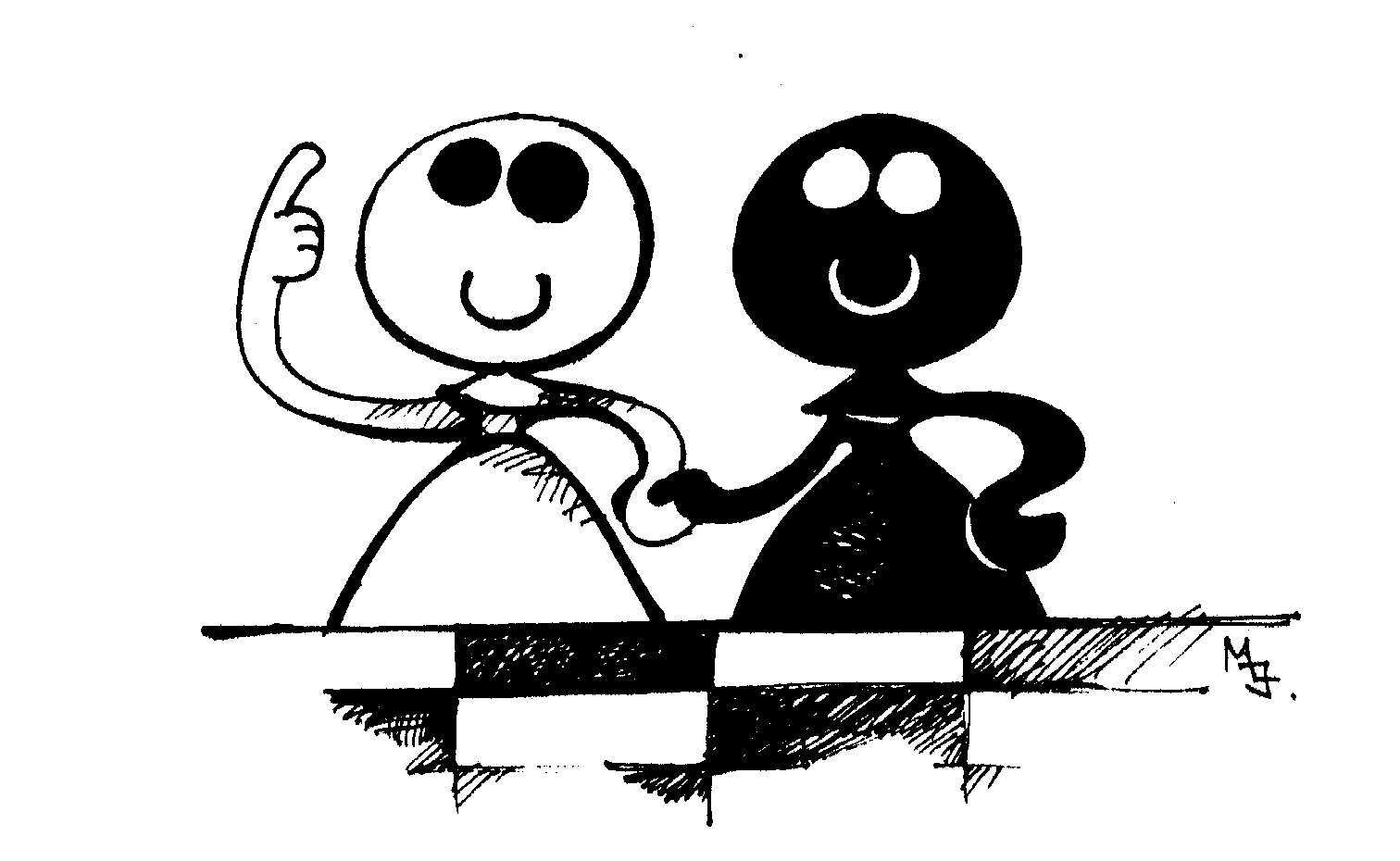 XVII. Nyárnyitó nemzetközi értékszámszerzőSakkverseny